Ek.8.1: 11.07.2019 günlü, 2019/04-08 sayılı Senato kararı ekidir.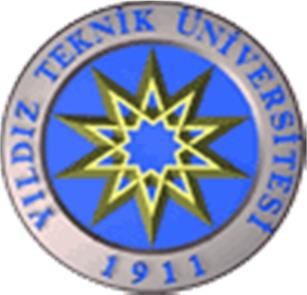 YILDIZ TEKNİK ÜNİVERSİTESİ YURTDIŞINDAN ÖĞRENCİ KABUL ESASLARI(LİSANS)KAPSAMMADDE 1 - (1) Bu esaslar, Yıldız Teknik Üniversitesinde (YTÜ) öğrenim görmek üzere Yıldız Teknik Üniversitesi Yurt Dışı Öğrenci Giriş Sınavına (YTÜYÖS) başvurmak isteyen adaylara, bilgi vermek ve sınav öncesinde yapılması gerekli işlemleri açıklamak ve sınavda uymak zorunda oldukları kuralları belirtmek, sınav sonucuna göre yerleştirme ve kayıt işlemlerini düzenlemek üzere hazırlanmıştır.(2) Bu esaslarda yer alan bilgi, açıklama ve kurallar, yayın tarihinden sonra yürürlüğe girebilecek Yıldız Teknik Üniversitesi Senatosu ve/veya Yükseköğretim Kurulu (YÖK) kararları gerekli kıldığı takdirde değiştirilebilir.YTÜ YURT DIŞI ÖĞRENCİ AKADEMİK TAKVİMİMADDE 2 - (1) YTÜYÖS sınavı için başvuru, sınav, yerleştirme ve kayıt tarihlerini içeren YTÜ Yurt Dışı Öğrenci Akademik Takvimi, YTÜ senatosu tarafından belirlenir.YTÜ YURT DIŞI ÖĞRENCİ KONTENJANLARIMADDE 3 - (1) YTÜ Yurt Dışı Öğrenci Kontenjanları YTÜ Senatosu tarafından belirlenir. Ek yerleştirmelerde YTÜYÖS sınavları (Yurt içi/Yurt dışı) için ayrılan kontenjanlar tek havuzda birleştirilir. (11.07.2019/04-08 gün ve sayılı Senato kararı ile değişiklik yapılmıştır.)YTÜ YURT DIŞI ÖĞRENCİ GİRİŞ SINAVI (YTÜYÖS)MADDE 4 - (1) YTÜ Yurt Dışı Öğrenci Giriş Sınavı (YTÜYÖS), Yıldız Teknik Üniversitesi Uzaktan Eğitim Uygulama ve Araştırma Merkezi (YTÜ-UZEM) tarafından organize edilir, yapılır ve sonuçlandırılır. YTÜ-UZEM ile adaylar arasındaki resmi haberleşmelerde sadece Türkçe ve/veya İngilizce dili kullanılır. Aksi gerekmedikçe tüm iletişim işlemleri e-posta yoluyla yapılır. E-postadaki gecikme veya kaybolmalardan YTÜ-UZEM sorumlu değildir.YTÜ-UZEM, öğrencilerin barınma, burs, geçim, vize ve Türkiye'de oturma izni gibi işlemleriyle ilgilenmez, adayların sınava girmek için ülkelerinden çıkış için gerekli resmi izin almaları ya da kendilerine pasaport çıkartılması konularında sorumluluk almaz ve bunların sağlanmasında aracı olmaz.Bu esaslarda belirtilmeyen durumlarda, YTÜ-UZEM tarafından verilen kararlara göre işlem yapılır.  (07.02.2018/01-12 Senato kararı ile değişiklik yapılmıştır.)MADDE 5 - (1) Adaylardan YTÜ Yönetim Kurulu tarafından belirlenen sınav ücreti   alınır.Sınav ücreti, YTÜ-UZEM tarafından belirtilen bankaya yatırılır. (07.02.2018/01-12 Senato kararı ile değişiklik yapılmıştır.)(2) Adaylardan alınan sınav ücreti, gelecek yıllara devredilmez. Sınav ücretini yatırdığı halde başvurmaktan vazgeçen, başvurusu geçersiz sayılan, ücret gerektirmeyen bir işlem için ücret yatıran veya aynı işlem için birden fazla ödeme yapmış olan adayların yatırdıkları sınav ücreti adayların YTÜYÖS başvuru süreci içerisindeki talebi üzerine iade edilebilir. Her ne nedenle olursa olsun sınava girmeyen veya giremeyen, geçerli bir nedenle sınava alınmayan veya sınavdan çıkarılan, sınavı geçersiz sayılan adayların yatırdıkları sınav ücreti iade edilmez. (11.07.2019/04-08 gün ve sayılı Senato kararı ile değişiklik yapılmıştır.)MADDE 6 - (1) YTÜYÖS sınavı, sadece lisans düzeyinde öğrenim görmek isteyen öğrenciler içindir. YTÜ dışındaki başka bir yükseköğretim kurumunun lisans programlarında öğrenim görmekte olanların YTÜ’ye geçiş (transfer) işlemleri ile YTÜ lisansüstü programlarında öğrenim görmek ve/veya geçiş yapmak isteyenlerin işlemleri, YTÜ Uluslararası Öğrenci Birimi ve YTÜ-UZEM biriminin faaliyet sahası dışındadır. (07.02.2018/01-12 Senato kararı ile değişiklik yapılmıştır.)MADDE 7 - (1) YTÜYÖS sınavının sonuçları, bir yıl geçerlidir. (20.03.2019/01-12 Senato kararı ile değişiklik yapılmıştır.)YTÜYÖS BAŞVURU KOŞULLARIMADDE 8 - (1) YTÜYÖS için başvuru koşulları, Yüksek Öğretim Kurumu (YÖK) tarafından belirlenmektedir.Adayların, lise son sınıfta olmaları ya da mezun durumda bulunmaları koşuluyla;Yabancı uyruklu olanların,Doğumla Türk vatandaşı olup da İçişleri Bakanlığı’ndan Türk vatandaşlığından çıkma izni alanlar ve bunların Türk vatandaşlığından çıkma belgesinde kayıtlı reşit olmayan çocuklarının Türk Vatandaşlığı Kanunu uyarınca aldığı Tanınan Hakların Kullanılmasına İlişkin Belge sahibi olduklarını belgeleyenlerin, (5901 sayılı Türk Vatandaşlığı Kanununun    7. maddesinde “(1) Türkiye içinde veya dışında Türk vatandaşı ana veya babadan evlilik birliği içinde doğan çocuk Türk vatandaşıdır.” hükmü bulunmakta olup, yurt dışından kabul kontenjanlarına başvuracak adayların Türk Vatandaşlığı Kanunu incelemelerinde yarar bulunmaktadır.)Yabancı uyruklu iken sonradan kazanılan vatandaşlık ile TC vatandaşlığına geçenlerin / bu durumdaki çift uyruklularınTC uyruklu olup ortaöğretiminin tamamını KKTC hariç yabancı bir  ülkede tamamlayanların (ortaöğretiminin tamamını KKTC dışında yabancı bir ülkedeki Türk okullarında tamamlayanlar dahil)01/02/2013 tarihinden önce yurtdışında ortaöğretime devam eden TC uyruklu öğrencilerden ise ortaöğretiminin (lise) son üç yılını KKTC hariç yabancı bir ülkede tamamlayanların (ortaöğretiminin (lise) tamamını KKTC dışında yabancı bir ülkedeki MEB nezdinde açılmış olan Türk okullarında tamamlayanlar dahil),01/02/2013 tarihinden sonra yurt dışında ortaöğretime başlayan adayların yurt dışından kabul kontenjanlarına ortaöğretiminin (lise) tamamını KKTC hariç yabancı bir ülkede tamamlayanların (ortaöğretiminin (lise) tamamını KKTC dışında yabancı bir ülkedeki MEB nezdinde açılmış olan Türk okullarında tamamlayanlar dahil),AL sınav sonuçlarına sahip olanlar ile 2005-2010 tarihleri arasında diğer ülkelerdeki kolej ve liselere kayıt yaptırıp eğitim alarak GCE AL sınav sonuçlarına sahip olan veya sahip olacakların,başvuruları kabul edilir,Adaylardan,T.C. uyruklu olup ortaöğreniminin tamamını Türkiye’de veya KKTC’de tamamlayanların,K.K.T.C. uyruklu olanların (ortaöğreniminin tamamını K.K.T.C liselerinde bitirip GCE AL sonucuna sahip olanlar ile 2005-2010 tarihleri arasında diğer ülkelerdeki kolej ve liselere kayıt yaptırıp eğitim alarak GCE AL sınav sonuçlarına sahip olan veya sahip olacaklar hariç),a maddesinin 2 numaralı bendinde tanımlanan doğumla ilk uyruğu T.C. olan çift uyrukluların, (ortaöğretiminin tamamını KKTC dışında yabancı bir ülkede tamamlayanlar / ortaöğretiminin tamamını KKTC dışında yabancı bir ülkedeki Türk okullarında tamamlayanlar hariç)Uyruğundan birisi K.K.T.C. olan çift uyrukluların (ortaöğreniminin tamamını KKTC liselerinde bitirip GCE AL sonucuna sahip olanlar ile 2005-2010 tarihleri arasında diğer ülkelerdeki kolej ve liselere kayıt yaptırıp eğitim alarak GCE AL sınav sonuçlarına sahip olan veya sahip olacaklar hariç),Türkiye’deki büyükelçilikler bünyesinde bulunan okullar ile Türkiye’de bulunan yabancı liselerde öğrenimlerini gören T.C uyruklu olan veya a maddesinin 2 numaralı bendinde tanımlanan doğumla ilk uyruğu T.C olan çift uyrukluların,başvuruları kabul edilmez.YTÜYÖS SINAVI BAŞVURU FORMUNUN DOLDURULMASIMADDE 9 - (1) Yurt içinden ve yurt dışından YTÜYÖS sınavına başvurular, www.admissions.yildiz.edu.tr web adresi üzerinden yapılacaktır. Başka yollarla yapılan tüm başvurular geçersizdir. Sınava katılmak isteyen tüm adaylar, YTÜ-UZEM tarafından hazırlanan “YTÜYÖS Sınavı Başvuru Formu”nu, sınava başvuru süresi içinde www.admissions.yildiz.edu.tr web sayfasından çevrimiçi (online olarak) doldurmalı ve istenen belgeleri ekleyerek göndermelidirler. “YTÜYÖS Sınavı Başvuru Formu”nun doldurulmasında dikkat edilecek temel hususlar aşağıda belirtilmiştir: (07.02.2018/01-12 Senato kararı ile değişiklik yapılmıştır.)YTÜYÖS Sınavı Başvuru Formu, iş bu esasların okunmasından sonra doldurulması gereklidir.YTÜYÖS Sınavı Başvuru Formunda istenen tüm bilginin doldurulmalıdır aksi takdirde form gönderilememektedir. Doldurulması gereken tüm yerler, tam, doğru ve eksiksiz bir şekilde büyük harflerle doldurulmalı ve gerektiğinde seçim yapılmalıdır.Verilen kişisel bilgilerin, en son tarihli geçerli pasaportunuzdaki/TC Nüfus Kimliğinizdeki/Mavi Kartınızdaki bilgilerle aynı olması gerekir. Aksi takdirde başvuru formuna doldurulan bilgilerle başvuruya eklenen dokümanlardaki bilgiler arasında başvurusu sırasında ve sonrasında herhangi bir uyuşmazlık ve sahtecilik tespit edilirse başvurunuz iptal edilir. Yerleştirme sırasında ve sonrasında tespit edilirse iptal edilir. Kayıt sırasında ve sonrasında tespit edilirse kaydınız silinir.YTÜYÖS SINAVI BAŞVURU FORMUNA ÇEVRİMİÇİ EKLENMESİ GEREKLİ DOKÜMANLARMADDE 10 - (1) YTÜYÖS Sınavı Başvuru Formuna eklenmesi gerekli belgeler şunlardır:Bir adet vesikalık fotoğraf (Adayın kolaylıkla tanınmasını sağlayacak şekilde yüzü açık ve ön cepheden, son altı (6) ay içerisinde çekilmiş, yaklaşık 4x6 cm boyutunda ve “jpeg” formatında olmalıdır. Uzaktan, tam boy, cep telefonu ile çekilmiş, adayı tam olarak tanıtmayan, vesikalık olmayan vb fotoğraflarla başvuru işlemi geçersiz sayılacaktır.Pasaportun fotokopisi (Resimli ve resmi bilgi içeren yerlerinin fotokopisi tek bir sayfa olarak “jpeg” veya “pdf” formatında olmalıdır),Banka dekontu (Sınav başvuru ücretinin yatırıldığını gösteren banka dekontu tek bir sayfa “jpeg” veya “pdf” formatında olmalıdır) (Sınav başvuru ücreti, her eğitim-öğretim yılı için YTÜ Yönetim Kurulu tarafından belirlenir),Başvuru süresi içinde yapılmayan, iş bu esaslarda belirtilen hususlara uymayan, eksik, yanlış, okunmayacak derecede yıpranmış ve/veya koyu ve/veya küçük, hatalı ve/veya sahte belgelerin eklenmesi durumunda başvuru iptal edilecek, sadece başvurusu iptal edilenlere, Başvuru Formunda belirtilen e-posta adreslerine iptal bilgisi nedeni ile beraber bildirilecek ve sınav başvuru ücreti geri ödemesi yapılmayacaktır.PASAPORT HAKKINDAMADDE 11 - (1) Başvuru formuna eklenecek pasaport hakkında dikkat edilecek temel hususlar aşağıda belirtilmiştir:Başvuru sırasında eğer 18 yaşınızı doldurmadıysanız ve bu nedenle pasaportunuz yoksa kendi ülkenizde geçerli resmi bir kimlik belgesi ekleyiniz.Sınav zamanında da 18 yaşını doldurmadıysanız velinizin pasaportunun noter onaylı Türkçeye çevirisi yapılmış hali ve eklemiş olduğunuz kendinize ait resmi kimlik belgesi ile sınava geliniz.Sınav zamanında 18 yaşını doldurduysanız kendi adınıza alacağınız pasaport ve eklemiş olduğunuz kendinize ait resmi kimlik belgesi ile sınava geliniz.Pasaportlarınızın geçerlilik tarihlerini (Date of Expiry) kontrol ediniz. Başvuru, sınav ve kayıt zamanında kesinlikle geçerlilik tarihi sona ermemiş olan pasaportlarınızı kullanınız. Başvuru, sınav veya kayıt esnasında geçerlilik tarihi geçmiş ve dolmuş pasaportlarla yapılan başvurular geçersizdir ve bu pasaportlarla yapılan başvurular değerlendirmeye alınmaz.Pasaportlarınızdaki resim ile başvuru esnasında online olarak eklediğiniz resimler tanınmanızı engellemeyecek şekilde uyuşmalıdır. Başvuru, sınav ve kayıt aşamalarında yetkili kişileri şüpheye düşürecek bir durum oluşmaması için pasaportlarınızı başvuruda eklediğiniz resim ile tekrar çıkartılması tavsiye olunur.TC vatandaşı olup lise öğretiminin tamamını yurt dışında tamamlayan/tamamlayacak olan ve TC pasaportu olanlar TC pasaportları ile başvuru yapacaklardır.TC vatandaşı olup lise öğretiminin tamamını yurt dışında tamamlayıp Türkiye’ye dönüş yapanların eğer TC pasaportu yoksa TC Nüfus Cüzdanı fotokopisi ile başvuru yapacaklardır.Sadece çift vatandaşlık hakkında sahip olup yabancı veya TC pasaportu olmayanlar TC Nüfus Cüzdanı fotokopisi yükleyeceklerdir.ADAY NUMARASIMADDE 12 - (1) Özel bir kodla şifrelenmiş 11 rakamdan oluşan Aday Numarası,  “YTÜYÖS Sınavı Başvuru Formu”nu internet üzerinden doldurup gönderdikten sonra bu formda belirttiğiniz e-posta adresine otomatik olarak gönderilecek ve aynı zamanda ekranda görüntülenecektir. Aday numarası, “YTÜYÖS Sınavı Giriş Belgesi” üzerinde de yazılı olacaktır.(2) YTÜYÖS’e başvurduktan sonra YTÜ-UZEM ile yapılacak her türlü görüşme ve yazışmada “Aday Numarası”nın belirtilmesi zorunludur. “Aday Numarası” belirtilmeyen dilekçeler işleme konulmaz ve e-postalara cevap verilmez. (07.02.2018/01-12 Senato kararı ile değişiklik yapılmıştır.)YTÜYÖS SINAVI GİRİŞ BELGESİMADDE 13 - (1) İnceleme sonucunda başvurusu kabul edilen adaylar için YTÜYÖS sınavına girebilmek için web üzerinde otomatik olarak fotoğraflı “YTÜYÖS Sınavı Giriş Belgesi” düzenlenir. Bu sınava giriş belgesi, resim üzerinde gizli kod içeren YTÜ hologramlı, özel şifre içeren seri nolu ve özel CMK renk kodlu YTÜ amblemli A4 kağıt boyutunda bir belgedir. Bu giriş belgesi, başvurular bittikten sonra www.admissions.yildiz.edu.tr web sitesinde verilen bir link üzerinden Aday Numarası girilerek çıkış alınır. (07.02.2018/01-12 Senato kararı ile web sayfası bilgisi değiştirilmiştir.)(2) Adaylar, yanlarında www.admissions.yildiz.edu.tr sitesinden renkli olarak basılmış “YTÜYÖS Sınavı Giriş Belgesi" olmadan hiçbir şekilde sınava giremezler. Bu belge üzerinde adayın “Aday No”, “Ad-Soyad”, “Sınav Merkezi”,“Sınav Tarihi”, “Salon No-Sıra No”, “Sınav Saati” yer almaktadır. (07.02.2018/01-12 Senato kararı ile web sayfası bilgisi değitirilmiştir.)YTÜYÖS SINAVI HAKKINDAMADDE 14 - (1) Sınava girecek adaylar, “YTÜYÖS Sınavı Giriş Belgesi” ve “Pasaport/TC Kimlik Kartı, TC Nüfus Cüzdanı/Mavi Kart” belgelerinin aslını, sınav sırasında yanlarında bulundurmak zorundadırlar. (20.03.2019/01-12 Senato kararı ile değişiklik yapılmıştır.)Hiçbir aday “YTÜYÖS Sınavı Giriş Belgesi” üzerinde yazılı olan salondan başka bir yerde sınava giremez. Çok özel durumlarda Bina Sınav Sorumlusunun vereceği karar geçerlidir.YTÜYÖS sınavı, Türkçe/İngilizce dillerinde hazırlanmış “Matematik ve Genel Yetenek Testi” olmak üzere tek oturum şeklinde uygulanacaktır. Matematik ve Genel Yetenek Testi, adayların matematiksel düşünme, problem çözme güçlerini ve yeteneklerini ölçmeyi amaçlayan cebir ve geometri konularını içeren matematik soruları ile mantık ve zeka sorularını içeren genel yetenek sorularından oluşan çoktan seçmeli bir testtir. Sınavda uygulanacak Matematik ve Genel Yetenek testine ait sorular, sınav sırasında tek bir kitapçık halinde adaylara verilecektir.Soru kitapçığındaki bütün sorular "çoktan seçmeli" tipte sorulardır. Her soru için beş farklı seçenek verilmiş olup bunlardan yalnızca biri sorunun doğru cevabıdır. Adayın yapacağı iş, her sorunun doğru cevabını bularak, A, B, C, D, E şıklarından doğru olduğunu düşündüğü cevap şıkkını Cevap Kâğıdına işaretlemektir.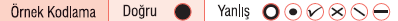 Cevapların, “Cevap Kağıdına” yukarıda belirtildiği gibi Doğru bir şekilde işaretlenmiş olması gerekir. Cevap Kâğıdında, bir soru için birden fazla seçenek işaretlenmişse veya bir seçenek için ayrılan yer (küçük içi boş daire) gelişigüzel işaretlenmişse ve optik okuyucu okuyamazsa o soru için verilen cevap yanlış sayılacaktır.Salon Sınav Tutanağında YTÜ-UZEM tarafından hazırlanan "Sınavda Uyulacak Kurallar" gereğince sınavı geçersiz sayılan adayların cevap kâğıdı değerlendirme işlemine konmayacak ve bu adaylar için “Sınav Sonuç Belgesi” düzenlenmeyecektir. Bir adayın sınavının geçerli sayılması, "Sınavda Uyulacak Kurallar" metnine uymasına bağlıdır. İş bu kurallara ve görevlilerce yapılacak uyarılara aykırı davranışta bulunan adayların bilgileri Salon Sınav Tutanağına yazılacak ve bu adayların sınavları geçersiz sayılacaktır. (07.02.2018/01-12 Senato kararı ile değişiklik yapılmıştır.)Adaylar, YTÜYÖS Sınavı Başvuru Formu'na yazdıkları ve başvuru için çevrimiçi olarak ekledikleri her türlü belgenin doğruluğundan sorumludurlar. Yanlış, eksik, sahte, hatalı, yanıltıcı vb. belge sunma ve beyanda bulunma, yerine başkasını sınava sokma, sınav kurallarına aykırı hareket etme ve benzeri iş, eylem ve fiiller, sınav sonucunun iptal edilmesine neden olacak ve söz konusu adaylar hakkında ilgili kanunlar çerçevesinde yasal ve idari işlemler başlatılacaktır.Sınavda, 35 Matematik, 5 Geometri ile 40 Genel Yetenek, IQ ve Mantık sorusu olmak üzere toplam 80 soru sorulacaktır. Sınav sonrasında sınav sorularının tamamı yayınlanacaktır. Sınava giren adaylar, aday no bilgisi ile tüm soru ve cevapları görebilirler. Sınav tek oturum şeklinde yapılacak olup toplam süresi 130 dakikadır. (20.03.2019/01-12 Senato kararı ile değişiklik yapılmıştır.)Sınav konuları ile kapsamının belirlenmesi ve ilanı YTÜ-UZEM tarafından yapılır. (20.03.2019/01-12 Senato kararı ile eklenmiştir.)YTÜYÖS SINAV SONUÇLARININ DEĞERLENDİRİLMESİMADDE 15 - (1) Adayların YTÜYÖS Matematik ve Genel Yetenek Testi için verdikleri doğru ve yanlış cevapları, ayrı ayrı değerlendirilecektir. Adayların yerleştirmede esas alınacak standart puanları,   Standart Puan = (Doğru cevap sayısı - Yanlış cevap sayısı/4)*(100/80)esasına göre hesaplanacaktır.YTÜYÖS SINAV SONUÇLARININ DUYURULMASIMADDE 16 - (1) Sınav sonuçları, sadece www.admissions.yildiz.edu.tr internet sayfasında yayınlanacaktır. Adaylar, sınav sonuçlarını, YTÜYÖS Sınavı Giriş Belgesi üzerinde yazılı bulunan Aday Numarası ile öğrenebilirler. Sınav sonuç öğrenme ekranı, akademik takvimde belirtilen gün aktif olacaktır. Sınav sonuçları için çıkış alınabilir nitelikte “YTÜYÖS Sınavı Sonuç Belgesi” düzenlenir. (07.02.2018/01-12 Senato kararı ile web sayfası bilgisi değiştirilmiştir.)YTÜYÖS SINAV SORULARINA ve/veya SINAV SONUCUNA İTİRAZMADDE 17 - (1) Adaylar, sınava; sınav soruları ve cevaplarının sınava giren öğrencilere ilan edildiği, sınav sonucuna; sınav sonuçlarının açıklandığı tarihten itibaren itibaren 3 (üç) iş günü içinde itiraz dilekçelerini e-posta ya da elden YTÜ-UZEM iletişim adresine teslim etmeleri gereklidir. Aksi takdirde itirazlar değerlendirmeye alınmaz. (03.11.2016 tarih ve 14 sayılı Senato Kararı ile değiştirilmiştir) (07.02.2018/01-12 Senato kararı ile değişiklik yapılmıştır.) (11.07.2019/04-08 gün ve sayılı Senato kararı ile değişiklik yapılmıştır.)İletişim Adresi:Uzaktan Eğitim Uygulama ve Araştırma Merkezi (UZEM)Davutpaşa Yerleşkesi, Kışla Binası, A-1024, Esenler, İstanbulTel: (+90) 212 383 39 11Web: http://www.uzem.yildiz.edu.tr E-posta:  ytusinav@yildiz.edu.trYTÜ’ye KABUL (YERLEŞTİRME) İÇİN MİNİMUM PUANLARMADDE 18 - (1) "YTÜ’ye Yurt Dışından Öğrenci Kabulüne İlişkin Ulusal Ve Uluslararası Sınavların Minimum Puanları", YTÜ Senatosu tarafından belirlenir.TERCİH BAŞVURUSUMADDE 19 - (1) YTÜ tarafından kabul edilen ve yurt dışından öğrenci kabulünde esas alınacak ulusal ve uluslararası sınavlardan minimum puan alanlar adaylar, tercih başvurusunda bulunabileceklerdir. Birden fazla puana sahip olanlar istedikleri herhangi bir puan türü ile başvurabilirler. Tercih başvurusu, YTÜYÖS Akademik Takviminde belirlenen tarihlerde www.admissions.yildiz.edu.tr web adresi üzerinden online yapılacaktır.En fazla sekiz tane yapılacak bölüm tercih işlemlerinde, bir daha değiştirilemeyeceği için dikkatli karar verilmelidir. Aday yerleştirme işlemleri, alınan sınav puanı ve tercih sırasına göre değerlendirilir. En az bir tercih yapmadan tercih başvurusu yapılamaz. (07.02.2018/01-12 Senato kararı ile değişiklik yapılmıştır.)(12.04.2018/02-23 Senato kararı ile değişiklik yapılmıştır.)Tercih başvurusunda, YTÜYÖS sınavına girenler sadece aday no ile tercihlerini yapacaklardır.Tercih başvurusunda YTÜYÖS sınavına girmeyenler, “Tercih Başvuru Formu”nu doldurmak zorundadırlar. Bu adaylara, 11 rakamlı Aday No bilgisi system tarafından otomatik verilecektir.Tercih başvurusunda YTÜYÖS sınavına girmeyenler, Tercih Başvuru Formunun sonunda web ortamında .jpg formatında aşağıda belirtilen belgeleri eklemeleri gereklidir:Sınav Sonuç Belgesi Ekle: Türkçe veya İngilizce olmayan sınav sonuç belgesinin noter tasdikli tercüme bürosu onaylı (sınav sonucunun bulunduğu) tek sayfa olarak .jpg formatında olmalıdır.Pasaport Ekle: Pasaportun resmi (formal) yazılı yerleri tek sayfa olarak .jpg formatında olmalıdır.Tercih başvuru süresi içinde yapılmayan işlemler geçersizdir. Tercih Başvuru için istenen bilgi ve belgeler belirtilen tercih başvuru tarihlerinde tam ve doğru bir şekilde girilmezse, okunması ve anlaşılması zor, yanlış, aldatıcı, eksik ve/veya sahte bilgi veya belge vb çıkarsa tercih başvurusu geçersiz sayılacak ve bu adaylar yerleştirme değerlendirmesine girmeyecektir.YERLEŞTİRME İŞLEMLERİMADDE 20 - (1) YTÜ programlarına yerleştirme işlemi için adayların Akademik Takvimde belirtilen süre içerisinde program tercihi yapmaları gereklidir. Tercih başvurusu yapmayan aday, yerleştirme işlemine dahil edilmez.YTÜYÖS ile öğrenci alınacak bölümlerin kontenjanlarına YTÜ Senatosunca karar verilir. (20.03.2019/01-12 Senato kararı ile eklenmiştir.)YTÜ programlarına yerleştirme sonuçları, YTÜ’ye Yurt Dışından Öğrenci Kabulüne İlişkin Ulusal Ve Uluslararası Sınavlar ile yapılan tüm başvuruların değerlendirilmesi tamamlandıktan sonra tüm sonuçlar beraberce, YTÜ Senatosu tarafından kabul edilen kontenjanlar dahilinde ve tüm adayların aldıkları puan ve tercih sırasına göre (puan ve tercih sırası eşitliğinde yaşı küçük olan yerleştirilir) akademik takvimde belirtilen tarihte www.admissions.yildiz.edu.tr internet adresi üzerinden açıklanacaktır. Adaylar, Sınav Sonuç Belgelerini www.admissions.yildiz.edu.tr internet adresi üzerinden aday numaralarını girerek kendileri alacaklardır. (07.02.2018/01-12 Senato kararı ile değişiklik yapılmıştır.)(4) Asıl yerleştirme işlemleri sonucunda boş kalan kontenjanlar için Yurt Dışı Öğrenci Akademik Takviminde belirtilen tarihler aralığında Ek Yerleştirme yapılabilir. Ek Yerleştirme usul ve esasları, iş bu esaslar çerçevesinde yapılır.(5) Asıl yerleştirmelerde bir bölüme yerleşmiş ve kayıt yaptırmış/ yaptırmamış öğrenciler ek kayıtlarda tercih başvurusu yapamazlar. (07.02.2018/01-12 Senato kararı ile eklenmiştir.)MADDE 21 - (1) Adaylar YTÜYÖS Sınavı Başvuru Formu ve Tercih Başvuru Formuna yazdıkları her bilginin ve başvuru için online olarak gönderdikleri her türlü belgenin  doğruluğundan sorumludurlar. Yanlış, eksik, sahte, hatalı, yanıltıcı vb. belge sunma ve beyanda bulunma, yerine başkasını sınava sokma, sınav kurallarına aykırı hareket etme ve benzeri iş, eylem ve fiiller, başvurunun ve sınav sonucunun iptal edilmesine neden olacak ve söz konusu adaylar hakkında ilgili kanunlar çerçevesinde yasal ve/veya idari işlemler başlatılacaktır.(2) Yabancı uyruklu öğrenci statüsünde üniversitemize kayıt yaptıran öğrenciler, kayıt yaptırdıktan sonra Türkiye Cumhuriyeti vatandaşlığına geçmeleri durumunda yabancı uyruklu öğrencilerin ödedikleri katkı payı / öğrenim ücretlerine tabidir. (03.11.2016 tarih ve 14  sayılı Senato Kararı ile eklenmiştir)KAYIT İÇİN GEREKLİ BELGELERMADDE 22 - (1) YTÜYÖS veya diğer kabul edilen sınav türlerinin geçerli puanı ile başvurarak herhangi bir YTÜ bölümüne yerleşme hakkını kazanan ve asil kayıtlar listesinde adı bulunan adaylar, www.admissions.yildiz.edu.tr adresinde belirtilen tarihlerde aşağıda yazılı kayıt belgelerinin tümünü kayda gelmeden önce hazırlayarak, kayıt randevu gününde  kayıt görevlisine teslim etmelidirler. Adayın geçerli bir mazereti (hasta olması, eğitim, ailevi, tedavi gibi sebeplerle sürekli yurt dışında bulunması, 18 yaşından küçük olması vb) nedeniyle, adayın kendisinin gelememesi durumunda; aday, vekalet (noterden alacakları vekaletnameyi ibraz etmek suretiyle) verdiği kişi ile kaydını yaptırabilir. Kayıt gününde kayda gelmeyen aday, kayıt hakkını kaybetmiş sayılır. Aşağıda belirtilen özel durumlar dışında Eksik evrak ile kesinlikle kayıt yapılmayacaktır.Kayıt için teslim edilen belgelerde uyuşmazlık veya sahtecilik tespit edilirse üniversite kaydı iptal edilir ve söz konusu adaylar hakkında ilgili kanunlar çerçevesinde yasal ve idari işlemler başlatılır. (07.02.2018/01-12 Senato kararı ile eklenmiştir.) YTÜ Yurt Dışı Öğrenci Kayıt Formu. http://www.admissions.yildiz.edu.tr/ web adresinde yer alan bu form, eksiksiz bir şekilde bilgisayar ortamında büyük harflerle doldurularak bir çıktısı alınmalı, son 6 ayda çekilmiş bir vesikalık fotoğraf yapıştırılarak imzalanmalıdır. (07.02.2018/01-12 Senato kararı ile web sayfası bilgisi değişmiştir.)Lise Diploması Aslı. Mezun olunan okuldan alınan diplomanın aslı. Mezuniyet belgesi ile kayıt yapılmayacaktır. Ancak istisnai durumlarda; mezun olunan okuldan diplomalarını alamayıp geçici mezuniyet belgesiyle başvuran öğrencilerin kayıt tarihinden itibaren 90 (doksan) gün içerisinde diplomalarının aslını Uluslararası Öğrenci Birimine teslim etmeleri zorunludur. Bu süre içerisinde diplomalarının aslını teslim etmeyen Öğrencilerin kayıtları silinir. Liseyi yurt dışında okumuş T.C. uyruklu öğrencilerden ayrıca 4 yıl yurt dışında eğitim aldığını gösteren transkript/ not dökümü istenir. (07.02.2018/01-12 Senato kararı ile bilgi eklenmiştir.) (11.07.2019/04-08 Senato kararı ile değişiklik yapılmıştır.)Denklik Belgesi Aslı: (Türkiye dışında lise okumuş öğrencilerden istenir) Diploma veya mezuniyet belgesinin Türkiye’de lise eğitimine denk olduğunu gösterir İl Milli Eğitim Müdürlükleri veya Yurt Dışı Eğitim Müşavirlikleri’nden alınmış Denklik Belgesi. Öğrencilerin kayıt tarihinden itibaren 90 (doksan) gün içinde diploma denklik belgelerini Uluslararası Öğrenci Birimine teslim etmeleri zorunludur. Bu süre içerisinde diploma denkliğini teslim etmeyen öğrencilerin kayıtları silinir. (07.02.2018/01-12 Senato kararı ile eklenmiştir.) Gerekli görüldüğü takdirde ek süre verilebilir. (11.07.2019/04-08 gün ve sayılı Senato kararı ile değişiklik yapılmıştır.)Sınav Sonuç Belgesinin Aslı. YTÜ Yurt dışı öğrenci kabul kriterlerini sağlayan sınav sonuç (YTÜ YÖS sınavları hariç) belgesinin ıslak imzalı ve mühürlü hali gereklidir. Üniversite giriş statüsünde olan sınavların (SAT, YÖS vb. ) geçerlilik süresi 1 (bir) yıldır. Eğer sadece internet üzerinden sonuç çıktısı alınabiliyorsa ilgili web sayfasının adresi ve tamamının çıktısı alınmalıdır. (11.07.2019/04-08 gün ve sayılı Senato kararı ile değişiklik yapılmıştır.)Sınav Sonuç Belgesi: Yıldız Teknik Üniversitesi'nde yerleştiğiniz bölümü gösteren belgenin çıktısı. (07.02.2018/01-12 Senato kararı ile eklenmiştir.) (20.03.2019/01-12 Senato kararı ile değişiklik yapılmıştır.)Türkçe Yeterlilik Belgesi ve 1 adet Fotokopisi. Türkçe Yeterlilik Belgesinin (Türkiye’deki üniversitelerin TÖMER Merkezi veya Yunus Emre Enstitüsü Belgesi/Diploması) aslı görülerek fotokopisi alınacaktır. Türkçe Yeterlilik ile ilgili Madde 24’te bulunan şartlara göre işlem yapılır. (03.11.2016 tarih ve 14 sayılı Senato kararı ile değiştirilmiştir.) (07.02.2018/01-12 Senato kararı ile bilgi eklenmiştir.)(12.04.2018/02-23 Senato kararı ile değişiklik yapılmıştır.)Pasaportun/TC Nüfus Kimliğinin/Mavi Kart ve 2 adet Fotokopisi. İlgili belgelerin aslı kontrol edilerek aslının fotokopisi alınacaktır. Aşağıdaki hususlara uyulması gereklidir: (07.02.2018/01-12 Senato kararı ile bilgi eklenmiştir.)Kendi adınıza pasaportunuz varsa bu pasaportu getiriniz.Kayıt sırasında eğer 18 yaşınızı doldurmadıysanız ve bu nedenle kendi adınıza pasaportunuz yoksa velinizin pasaportunun onaylı Türkçe’ye çevirisi yapılmış hali ve kendi ülkenizde geçerli resmi bir kimlik belgesinin aslını ve onaylı Türkçe çevirisini getiriniz.Pasaportlarınızın geçerlilik tarihlerini (Date of Expiry) kontrol ediniz. Kayıt sırasında geçerlilik tarihi sona ermiş pasaportlarla kayıt yapılamaz.TC vatandaşı olup Orta Öğretimini yurt dışında tamamlayan ve sadece TC pasaportu olanlar bu pasaportları ile kayıt yapabileceklerdir. Daha önce tamalamaış ve pasaportu yoksa TC Nüfus Kimliğini ibraz edebilir.Kayıt sırasında teslim edilecek tüm evraklarda, pasaportta/TC Nüfus Kimliğinde/Mavi Kartta yazılı kimlik bilgileriniz olmalıdır. Eğer isim değişikliği yaptıysanız kesinlikle isim denklik belgelerinizin aslını ve kopyasını da getiriniz.İkamet Tezkeresi ve 1 adet fotokopisi ve YU Numarası/İkametgah Belgesi: Ülkemizde ikamet etmeyen adaylar, İstanbul İl Göç İdaresi Genel Müdürlüğü (www.goc.gov.tr)’ne başvuru yapmaları gerekmektedir. İkamet tezkeresi olanların aslı görülerek fotokopisi alınacaktır. İkamet tezkeresini kayıt sonrasında temin edecek olanların (daha sonra da YU bilgisini) yarıyıl bitmeden önce ikamet belgelerini Uluslararası Öğrenci Birimi’ne teslim etmesi gereklidir. Türkiye’de oturma izni olanlar, bağlı bulundukları muhtarlıklardan “İkametgah Belgesi” getireceklerdir. (07.02.2018/01-12 Senato kararı ile bilgi eklenmiştir.)(12.04.2018/02-23 Senato kararı ile değişiklik yapılmıştır.)Dört (4) Adet Vesikalık Fotoğraf. Fotoğraf, adayın kolaylıkla tanınmasını sağlayacak şekilde yüzü açık ve ön cepheden, son altı (6) ay içerisinde çekilmiş ve yaklaşık 4x6 cm boyutunda olmalıdır. Uzaktan, tam boy, adayı tam olarak tanıtmayan, cep telefonu ile çekilmiş, net olmayan, vesikalık olmayan ve fotokopi vb fotoğraflarla kayıt işlemi yapılmaz. (07.02.2018/01-12 Senato kararı ile değişiklik yapılmıştır.)Katkı Payı/ Öğrenim Ücreti Dekontu. Üniversite Yönetiminin ilgili mevzuat gereği belirlemiş olduğu Katkı Payı miktarı, TL olarak T.C. Ziraat Bankasının tüm şubelerinden,Ziraat Bankası Levent İstanbul Girişimci Şubesi IBAN : TR950001002250447846845473hesabına “Ad, Soyad YTÜYÖS Katkı Payı” açıklaması ile ödenecektir.Bu hesaba sadece üniversiteye ilk kayıtlarda ödeme yapılır. Diğer dönemlerde ders kayıtlarında sorun yaşamamak için öğrencilerin harç ücretleri Ziraat Bankası ATM’lerinden yatırması gerekir. (07.02.2018/01-12 Senato kararı ile bilgi eklenmiştir.)T.C. Uyruklu adaylardan Nufus Cüzdanı Aslı ve 2 ADET Fotokopisi (07.02.2018/01-12 Senato kararı ile eklenmiştir.)Türk vatandaşlığından çıkma izni alan kişilerden Mavi Kart Aslı ve 2 ADET Fotokopisi (07.02.2018/01-12 Senato kararı ile eklenmiştir.)Vukuatlı Nüfus Kayıt Örneği. Bir uyruğu T.C. olan Yabancı Uyruklu öğrenciler için Vukuatlı Nüfus Kayıt Örneği, Nüfus Müdürlüklerinden alınarak teslim edilmelidir.Pasaportunda veya TC Kimlik Kartında Doğum Yeri Türkiye dışında bir yer olan, Mavi Kartlılardan ve Lise Diploması Türkiye dışında bir ülkeye ait olanlar dışında kalanların yabancı uyruklu öğrenci olduğunu ispatlaması gerekir. (03.11.2016 tarih ve 14 sayılı Senato Kararı ile değiştirilmiştir)Sosyal Güvence Belgesi (Eğer varsa): Öğrencinin, Babası, Annesi veya Eşinden dolayı hak kazandığı sosyal güvencesini belirtir evrak. Eğer yoksa sosyal güvenlik konusu hakkında SGK (www.sgk.gov.tr)’dan bilgi alınarak, SGK işlemlerinin yapılmasından tamamen adayın kendisi sorumludur.MADDE 23 - (1) Türkiye Bursları, Türkiye Cumhuriyeti tarafından uluslararası öğrencilere verilen kamu kaynaklı yükseköğrenim burslarıdır. Türkiye Bursları ile Yıldız Teknik Üniversitesine kayıt hakkı kazanan öğrenciler kayıt tarihleri arasında aşağıdaki belgeleri YTÜ Uluslararası Öğrenci Birimi’ne getirmeleri gereklidir. Eksik evrak ile kesinlikle kayıt yapılmayacaktır.Kayıt için teslim edilen belgelerde uyuşmazlık veya sahtecilik tespit edilirse üniversite kaydı iptal edilir ve söz konusu adaylar hakkında ilgili kanunlar çerçevesinde yasal ve idari işlemler başlatılır. (07.02.2018/01-12 Senato kararı ile bilgi eklenmiştir.)YTÜ Yurt Dışı Öğrenci Kayıt Formu. http://www.admissions.yildiz.edu.tr web adresinde yer alan bu form, eksiksiz bir şekilde bilgisayar ortamında büyük harflerle doldurularak bir çıktısı alınmalı, son 6 ayda çekilmiş bir vesikalık fotoğraf yapıştırılarak imzalanmalıdır. (07.02.2018/01-12 Senato kararı ile web bilgisi değişmiştir.)Lise Diploması Aslı. Mezun olunan okuldan alınan diplomanın aslı.Denklik Belgesinin Aslı. Diploma veya Mezuniyet belgesinin Türkiye’de lise eğitimine denk olduğunu gösterir T.C. MEB veya Yurtdışı Eğitim Müşavirliklerince verilmiş Denklik Belgesinin aslı. Öğrencilerin kayıt tarihinden itibaren 90 (doksan) gün içinde diploma denklik belgelerini Uluslararası Öğrenci Birimine teslim etmeleri zorunludur. Bu süre içerisinde diploma denkliğini teslim etmeyen öğrencilerin kayıtları silinir. (11.07.2019/04-08 gün ve sayılı Senato kararı ile değişiklik yapılmıştır.)Transkript veya Karne. Mezun olduğunuz lisedeki dersleri gösterir Transkript veya Karnenin aslı ve Noter/Çeviri Bürosu onaylı Türkçe tercümesi.Türkçe Yeterlilik Belgesi Fotokopisi. Türkçe Yeterlilik Belgesinin (Türkiye’deki üniversitelerin TÖMER Merkezi veya Yunus Emre Enstitüsü Belgesi/Diploması) aslı görülerek fotokopisi alınacaktır. Türkçe Yeterlilik ile ilgili madde 24’te bulunan şartlara göre işlem yapılır.  (07.02.2018/01-12 Senato kararı ile değişmiştir.)(12.04.2018/02-23 Senato kararı ile değişklik yapılmıştır.)Pasaport Fotokopisi. Pasaportun aslı görülerek fotokopisi alınacaktır. Aşağıdaki hususlara uyulması gereklidir:Kendi adınıza pasaportunuz varsa bu pasaportu getiriniz.Kayıt sırasında eğer 18 yaşınızı doldurmadıysanız ve bu nedenle kendi adınıza pasaportunuz yoksa velinizin pasaportunun onaylı Türkçe’ye çevirisi yapılmış hali ve kendi ülkenizde geçerli resmi bir kimlik belgesinin aslını ve onaylı Türkçe çevirisini getiriniz.Pasaportlarınızın geçerlilik tarihlerini (Date of Expiry) kontrol ediniz. Kayıt sırasında geçerlilik tarihi sona ermiş pasaportlarla kayıt yapılamaz.Kayıt sırasında teslim edilecek tüm evraklarda, pasaportta yazılı kimlik bilgileriniz olmalıdır. Eğer isim değişikliği yaptıysanız kesinlikle isim denklik belgelerinizin aslını ve kopyasını da getiriniz. (11.07.2019/04-08 gün ve sayılı Senato kararı ile silinmiştir.)  İkamet Tezkeresi Fotokopisi ve YU Numarası. Ülkemizde ikamet etmeyen adaylar, İstanbul İl Göç İdaresi Genel Müdürlüğü (www.goc.gov.tr)’ne başvuru yapmaları gerekmektedir. İkamet tezkeresi olanların aslı görülerek fotokopisi alınacaktır. İkamet tezkeresini kayıt sonrasında temin edecek olanlar (daha sonra da YU bilgisini) yarıyıl bitmeden önce YTÜ Uluslararası Öğrenci Birimi’ne teslim edilmesi gereklidir. Türkiye’de oturma izni olanlar, bağlı bulundukları muhtarlıklardan “İkametgah Belgesi” getireceklerdir. (03.11.2016 tarih ve 14 sayılı Senato Kararı ile değiştirilmiştir.)İkametgah Belgesi. Türkiye’de oturma izni olanlar, bağlı bulundukları muhtarlıklardan “İkametgah Belgesi” getireceklerdir. İkametgah Belgesi olanlar, öğrenim vizesinden muaf tutulacaktır.Dört (4) Adet Vesikalık Fotoğraf. Fotoğraf, adayın kolaylıkla tanınmasını sağlayacak şekilde yüzü açık ve ön cepheden, son altı (6) ay içerisinde çekilmiş ve yaklaşık 4x6 cm boyutunda olmalıdır. Uzaktan, tam boy, adayı tam olarak tanıtmayan, cep telefonu ile çekilmiş, net olmayan, vesikalık olmayan ve fotokopi vb fotoğraflarla kayıt işlemi yapılmaz.(11.07.2019/04-08 gün ve sayılı Senato kararı ile silinmiştir.)Bursluluk Taahhütnamesi Fotokopisi. Bursluluk Taahhütnamesinin imzalı fotokopisi.Davet Mektubu. T.C. Başbakanlık Yurtdışı Türkler ve Akraba Topluluklar Başkanlığı’ndan gönderilen “turkiyeburslari.gov.tr” uzantılı mail çıktısı.YABANCI DİL DÜZEYİMADDE 24- Türkçe ve İngilizce düzeyleri ile ilgili aşağıdaki şartlar bulunmaktadır:                          (12.04.2018/02-23 Senato kararı ile değişiklik yapılmıştır.)Yurt içinde veya yurt dışında Türkçe eğitim yapan orta öğretim kurumlarında/liselerde en az 1 yıl Türkçe örgün eğitim alanlardan – bu durumu belgelemeleri şartıyla- Türkçe Yeterlilik Belgesi istenmez.Eğitim dili %30 veya %100 İngilizce olan bölümler için YTÜ Yabancı Diller Bölümünün (www.ybd.yildiz.edu.tr) yapacağı İngilizce Yeterlik Sınavı (İYS) girerek geçer bir puan almak veya kabul edilen eşdeğer bir belge getirmek gereklidir. Detaylı bilgi için www.ybd.yildiz.edu.tr adresine başvurulmalıdır.Eğitim dili, %100 Türkçe, %30 İngilizce bölüm/programlara kayıt hakkı kazananların Üniversitemize kaydı yapılır ancak bu öğrencilerin en az C1 seviyesinde Türkçe Yeterliliklerini belgelemeleri gerekmektedir.  %100 Türkçe öğretim yapılan programlara kayıt yaptıran ve kayıt sırasında en az C1 seviyesinde Türkçe Yeterlilik Belgesine sahip olanlar üniversitemizde lisans öğrenimlerine başlarlar.%100 Türkçe öğretim yapılan programlara kayıt hakkı kazananların kayıtları yapılır ancak kayıt sırasında C1 seviyesinde Türkçe Yeterlilik Belgesine sahip olmayanlara Türkçe Yeterliliklerini sağlamaları için  2 yıl süre verilir TÖMER Merkezi veya Yunus Emre Enstitüsüne yönlendirilirler. Bu süre sonunda Türkçe Yeterliliklerini sağlayamayanların Üniversitemiz ile ilişiği kesilir.%30 İngilizce öğretim yapılan programlara kayıt yaptıran ve kayıt sırasında en az C1 seviyesinde Türkçe Yeterlilik Belgesine sahip olan ve Üniversitemizin İngilizce Hazırlık Yeterlilik şartını sağlayanlar üniversitemizde lisans öğrenimlerine başlarlar.%30 İngilizce öğretim yapılan programlara kayıt yaptıran ve kayıt sırasında en az C1 seviyesinde Türkçe Yeterlilik Belgesine sahip olan ancak Üniversitemizin İngilizce Hazırlık Yeterlilik şartını sağlayamayanlar 1 yıl süreli İngilizce Hazırlık öğretimine başlarlar. Hazırlık öğretiminden başarısızlık ya da devamsızlık nedeniyle kalan öğrencilerin Hazırlık öğretimini tekrar etme hakları yoktur. 2. yıl yalnızca Yabancı Diller Yüksekokulu tarafından kendilerine verilecek İYS haklarından yararlanırlar. Bu süreler sonunda İYS şartını sağlayamayanların Üniversitemiz ile ilişiği kesilir. Yabancı dil Hazırlık öğretimini başarı ile tamamlayanlar lisans öğrenimlerine devam ederler.%30 İngilizce öğretim yapılan programlara kayıt yaptıran ve Üniversitemizin İngilizce Hazırlık Yeterlilik şartını sağlayan ancak en az C1 seviyesinde Türkçe Yeterlilik Belgesine sahip olamayanlara Türkçe Yeterliliklerini sağlamaları için 2 yıl süre verilir. TÖMER Merkezi veya Yunus Emre Enstitüsüne yönlendirilirler. Bu süre sonunda Türkçe Yeterliliklerini sağlayamayanların Üniversitemiz ile ilişiği kesilir. Türkçe eğitimi alan öğrenciler Türkçe Yeterliliklerini sağlayana kadar Öğrenci Bilgi Sisteminde (USIS) Türkçe Hazırlık olarak görünürler.%30 İngilizce öğretim yapılan programlara kayıt yaptıran ancak C1 düzeyinde Türkçe Yeterlilik Belgesine sahip olmayan ayrıca Üniversitemizin İngilizce Hazırlık Yeterlilik şartını sağlayamadığından Yabancı Dil Hazırlık sınıfında öğrenim görecek olanlara Türkçe seviyelerini sağlayabilmeleri ve Üniversitemizin İngilizce Hazırlık sınıfından başarılı olmalarını sağlayabilmeleri için toplam  2 yıl süre verilir. Belirtilen 2 yıllık sürede öğrencilerin Üniversitemizin Yabancı Dil Hazırlık sınıfından başarılı olmaları aynı zamanda C1 düzeyinde Türkçe Yeterliliklerini belgelemeleri gerekir. Bahar yarıyılı başında İngilizce Hazırlık öğretimine öğrenci kabul edilemeyeceğinden ara dönemde İngilizce Hazırlık öğretimine başlayamazlar.  Bu öğrenciler Yabancı Diller Yüksekokulunca Bahar yarıyılında izinli sayılırlar ve bir sonraki eğitim-öğretim yılı başında İngilizce Hazırlık öğretimine alınırlar. İki (2) yıl sonunda belirtilen şartları sağlayamayanların Üniversitemiz ile ilişiği kesilir. Türkçe eğitimi alan öğrenciler Türkçe Yeterliliklerini sağlayana kadar Öğrenci Bilgi Sisteminde (USIS) Türkçe Hazırlık olarak görünürler.Eğitim dili, %100 İngilizce olan bölüm/programlara kayıt yaptıran ve kayıt sırasında en az C1 seviyesinde Türkçe Yeterliliklerini belgeleyemeyenler Üniversitemizde İngilizce Hazırlık /Lisans öğrenimlerine başlarlar ancak bu öğrencilerin mezun oluncaya kadar  en az C1 seviyesinde Türkçe Yeterliliklerini belgelemeleri gerekir. Aksi takdirde mezuniyet işlemleri yapılmaz. Türkçe Yeterlilik seviyesini sağlamak üzere TÖMER Merkezi veya Yunus Emre Enstitüsünde bulunan öğrenciler öğrencilik haklarından yararlanamazlar; öğrenci belgesi ve paso alamazlar. Bu tür öğrenciler, Öğrenci Bilgi Sisteminde (USIS) Türkçe Hazırlık olarak görünürler.Türkçe Yeterlilik seviyesini sağlamak üzere TÖMER’de bulunan Türkiye Bursları öğrencileri öğrencilik haklarından yararlanabilir; öğrenci belgesi ve paso alabilirler. Bu tür öğrenciler, Öğrenci Bilgi Sisteminde (USIS) Türkçe Hazırlık olarak görünürler.KAYIT SONRASI İŞLEMLERMADDE 25 - (1) Kayıt sonrası web sitesinde belirtilen tarihlerde Uluslararası Öğrenci Birimi’nden adınıza düzenlenmiş Kimlik Kartlarınızı teslim almalısınız.http://usis.yildiz.edu.tr/epostabilgisi tıklayarak öğrenciliğiniz süresince kullanacağınız e-posta adresi, kullanıcı adı ve şifrenizi alabilirsiniz. Oluşturduğunuz e-posta adresine giriş yapmak için http://mail.office365.com  veya https://login.microsoftonline.com  linklerini kullanmalısınız. YTÜ Öğrenci Otomasyon Sistemine (USIS) giriş yapabileceğiniz kullanıcı adı ve şifreniz oluşturduğunuz üniversite e-posta adresinize otomatik gönderilir. Sistemdeki kayıtlarınızın güvenliği için şifrenizi hiç kimsenin öğrenmemesine azami özen gösteriniz ve öğreniminiz süresince saklayınız. Akıllı kart teknolojisinin kullanıldığı Öğrenci Kimlik Kartı, Üniversiteye giriş turnikelerinden geçmek, yemekhanede yemek yemek, kampüs içi servisleri kullanmak ve kütüphane işlemleri için kullanılmaktadır.Üniversitemize kesin kayıt yaptıran öğrenciler üniversite kayıtlarını, YTÜ Akademik Takvime göre kayıt tarihini izleyen ilgili eğitim-öğretim yılı başlamadan önce “Kayıt İptal Dilekçesi” ile iptal edebilirler. Kaydı iptal edilen öğrenciye kayıt olurken teslim ettiği evrakdan sadece Lise Diplomasının aslı ve Denklik Belgesinin (varsa) aslı kendisine verilir. Eğitim-Öğretim yılı başladıktan sonra kayıt sildirme için Öğrenci İşleri Daire Başkanlığına başvurmaları gerekmektedir. (11.07.2019/04-08 gün ve sayılı Senato kararı ile değişiklik yapılmıştır.)Üniversitemize kesin kayıt yaptıran tüm yurt dışı öğrencilerinin, kayıt tarihini izleyen ilgili Eğitim-Öğretim yılının başlama tarihinden itibaren 1 ay sonra, kayıt dosyaları Öğrenci  İşleri Dairesi Başkanlığına (ÖİDB) teslim edilir. Kesin kaydı yapılan yurt dışı öğrencileri, öğrencilik ile ilgili işlemleri için kayıtlı oldukları Bölüm ve Fakülte ile iletişime geçmelidirler. Yurt dışı öğrencileri, karşılaştıkları sorunların çözümünde Uluslararası Öğrenci Birimi ile iletişime geçmelidirler. (07.02.2018/01-12 Senato kararı ile değişiklik yapılmıştır.) (20.03.2019/01-12 Senato kararı ile değişiklik yapılmıştır.)YÜRÜRLÜKMADDE 26 - (1) Bu esaslar, yayımı tarihinde yürürlüğe girer.YÜRÜTMEMADDE 27 - (1) Bu esasları, Yıldız Teknik Üniversitesi Rektörü yürütür.